1.Piešimas - tapyba „Saulė“Mums reikės: popieriaus lapo, pieštuko, trintuko, drožtuko, spalvotų pieštukų, vaškinių kreidelių, akvarelės, guašo, teptuko, flomasterių, indelio vandeniui.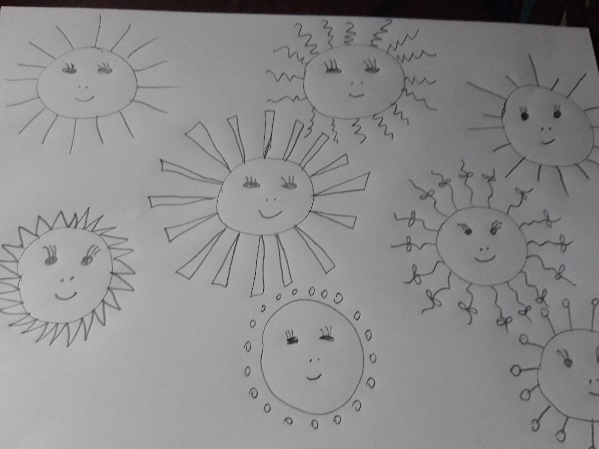 Ant popieriaus lapo nusipiešiame vieną saulę. Nupieštą saulę nuspalviname pasirinktomis priemonėmis. Pvz.: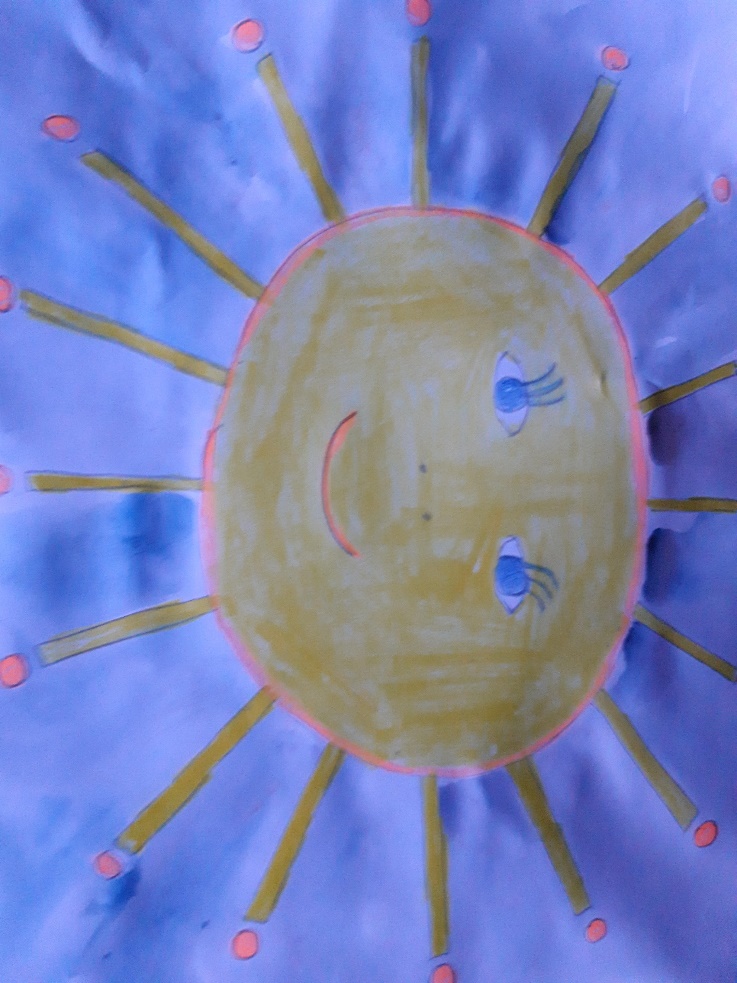 2. Žemės menas – “Saulė”Gamtoje iš esančių augalų žiedų, kankorėžių, šakelių, lapų, akmenukų irk t.  sudėlioti saulę.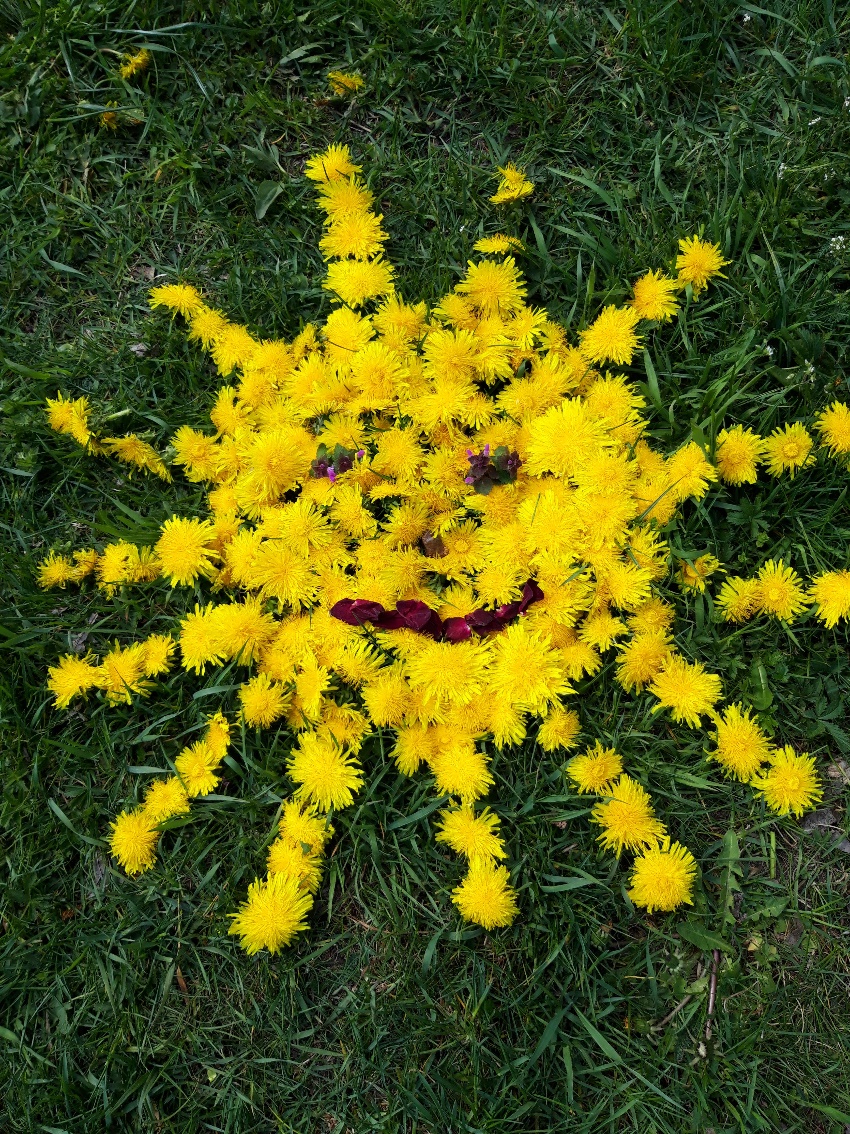 